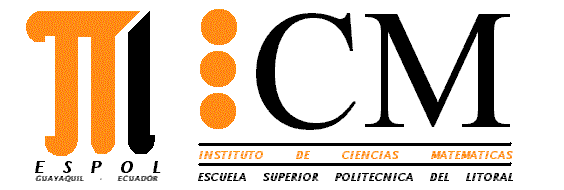 INGENIERÍA EN AUDITORÍA Y CONTADURÍA PÚBLICA AUTORIZADA12 de septiembre de 2012MÉTODOS CUANTITATIVOS I	        	               RÚBRICA TERCERA EVALUACIÓTEMA 1Determine la validez del siguiente razonamiento:Cuando un número no es primo, es compuesto.  Un número es compuesto ya que puede descomponerse en factores.  Por lo tanto, siempre que un número es primo,  no puede descomponerse en factores o no es compuesto.         VALOR: 8 puntosTEMA 2Determine el término independiente en el desarrollo de: VALOR: 8 puntosTEMA 3Respecto a la función de variable real VALOR: 10 puntosa)	Construya la gráfica de la función b)	Obtenga la regla de correspondencia de la función .TEMA 4La ganancia anual P (en dólares) de una compañía por las ventas de cierto artículo,  x  años después de ser lanzado al mercado,  está dada por:VALOR: 10 puntosa)	Calcule la ganancia después de 5 años.b)	Determine el número de años que lleva el producto en el mercado si 	la compañía tiene una ganancia de $ 92500.00.TEMA 5Determine la parte real e imaginaria del número complejo:             VALOR: 10 puntosVALOR: 8 puntosTEMA 6Demuestre que VALOR: 10 puntosTEMA 7Realice lo requerido en cada literal:                                    VALOR: 16 puntosa)	Calcule b)	Calcule c)	Obtenga el valor de  si  d)	Obtenga  si  TEMA 8Bosqueje la gráfica de la siguiente función de variable real:          VALOR: 10 puntos Determinando previamente:DominioIntersecciones con los ejesSimetríasAsíntotasPuntos críticosMonotoníaValores extremosConcavidadPuntos de inflexiónRangoTEMA 9Dada la relación .                VALOR 10 PUNTOS                      a)	Identifique el lugar geométrico que representa b)	Determine sus puntos y segmentos notablesc)	Grafíquela en el plano cartesiano TEMA 10Un propietario de 40 departamentos puede alquilarlos a $100.00 cada uno.  Sin embargo, observa que puede incrementar en $5 el alquiler cada vez que deja de alquilar un departamento. Determine la cantidad de departamentos que debe alquilar para generar el máximo ingreso.            VALOR: 10 puntosPUNTAJEIdentifica las proposiciones simples presentesHasta 2 puntosTraduce las hipótesis y la conclusiónHasta 2 puntosEstructura la forma proposicional del razonamiento Hasta 1 puntosd) Analiza el razonamiento en forma correcta  y concluye que no es válidoHasta 3 puntosCRITERIOPUNTAJEPlantea el término general del binomio en forma correctaHasta 2 puntosEstablece la condición dada en el problema y obtiene en forma correcta la localización del término requeridoHasta 3 puntosObtiene correctamente el término solicitadoHasta 3 puntosCRITERIOPUNTAJEGrafica la función f en forma correctaHasta 2 puntosRealiza la composición y grafica correctamente la función gHasta 3 puntosObtiene la inversa por tramos en forma correctaHasta 3 puntosd) Expresa la regla de correspondencia de la inversa en forma correctaHasta 2 puntosCRITERIOPUNTAJEEvalúa el punto dado en la función ganancia en forma correcta y expresa la respuesta simplificadaHasta 3 puntosReemplaza el valor dado de la ganancia en la función y plantea la ecuación en forma correctaHasta 3 puntosObtiene el número de años solicitado correctamente Hasta 4 puntosCRITERIOPUNTAJEIdentifica y obtiene los módulos indicados en forma correcta Hasta 2 puntosDivide los números complejos en forma correctaHasta 3 puntosSimplifica en forma correcta y especifica la parte real y la imaginaria del número complejo dadoHasta 3 puntosCRITERIOPUNTAJEGrafica la circunferencia unitaria Hasta 2 puntosDefine la doble desigualdad relacionando áreas de las tres figuras formadas en términos de la medida del ángulo de primer cuadranteHasta 5 puntos Obtiene la forma de la función requerida,  aplica el límite y concluye en base al Teorema del EmparedadoHasta 3 puntosCRITERIOPUNTAJEIdentifica la indeterminación Hasta 0.5 puntosAplica una estrategia adecuada para eliminar la indeterminaciónHasta 2 puntos Obtiene el valor correcto del límite requeridoHasta 1.5 puntosCRITERIOPUNTAJEIdentifica la indeterminación Hasta 0.5 puntosAplica una estrategia adecuada para eliminar la indeterminaciónHasta 2 puntos Obtiene el valor correcto del límite requeridoHasta 1.5 puntosCRITERIOPUNTAJEDeriva la función dada en forma correcta y simplifica la expresión  Hasta 2.5 puntosEvalúa correctamente y expresa el resultadoHasta 1.5 puntos CRITERIOPUNTAJEObtiene correctamente la primera derivada  Hasta 2 puntosObtiene correctamente la segunda derivadaHasta 2 puntos CRITERIOPUNTAJEDetermina el dominio de la función   Hasta 0.5 puntosDetermina las intersecciones con los ejes Hasta 1 puntoAnaliza correctamente la simetría de la funciónHasta 1 puntoDescarta la existencia de asíntotasHasta 0.5 puntoObtiene en forma correcta los puntos críticosHasta 1.5 puntosAnaliza correctamente la monotonía de la funciónHasta 1 punto Identifica correctamente los valores extremos de la funciónHasta 1 puntoAnaliza en forma correcta la concavidad y obtiene los puntos de inflexiónHasta 1.5 puntosGrafica y obtiene el rango de la funciónHasta 2 puntosCRITERIOPUNTAJERealiza la manipulación algebraica necesaria e identifica el lugar geométrico de una hipérbola Hasta 3 puntosObtiene los puntos y segmentos notables de la cónicaHasta 3 puntosGrafica la cónica en forma correctaHasta 4 puntosCRITERIOPUNTAJEConstruye la función ingreso en forma correctaHasta 5 puntosDeriva la función ingreso y obtiene su punto crítico estacionarioHasta 3 puntosVerifica que se trate de un máximo localHasta 2 puntos